Für die Saison 2019/2020 wurde das angewandte Modell vereinfacht, um die Erfassung von Daten durch die Vereine zu erleichtern, wobei nur vereinsspezifische  Informationen angefordert werden.Einige Bereiche und Punkte werden direkt von der FISG ausgefüllt. Für die folgenden Punkte bitten wir Sie um Ihre Mitarbeit. Alle Daten werden dann im herkömmlichen Bewertungsformular gesammelt.Vielen Dank für Ihre Mitarbeit!Michael Mair FISG-Verantwortlicher für EntwicklungPUNKT 4 –  TECHNISCHER STAFF  – Bearbeitet vom Sportdirektor oder dem Cheftrainer des Jugendsektors. Bitte geben Sie die technischen Mitarbeiter des Vereines an:C.T.ju – CHEFTRAINER JUGEND (falls vorhanden, geben Sie den Namen an):TORHÜTERTRAINER			        mit X ankreuzen		  PUNKT 5 – CLUB ORGANIGRAMM – – Bearbeitet vom Sportdirektor oder dem Verantwortlichen des Jugendsektors																Mögliche andere NamenPUNKT 6 –TECHNISCHE PROGRAMME Überprüft und bestätigt vom Regional- oder NationaltrainerPUNKT 7a – BESTRITTENE TURNIERE UND MEISTERSCHAFTEN Bearbeitet vom Cheftrainer oder Verantwortlichen des JugendsektorsNennen Sie Anzahl der Teams, (2-3) den Namen der Meisterschaft, (4) den Namen, Datum und den Ort des TurniersPUNKT 8 – AKTIVE TEILNAHME AN PROGRAMMINITIATIVEN Bearbeitet vom Cheftrainer des Jugendsektors oder RegionaltrainerSchreiben Sie die Anzahl der aktiven Trainer, die an den Initiativen teilgenommen haben, (2) Schreiben Sie den Namen des Kurses und den Ort. Es werden nur von der FISGH angebotene Initiativen anerkannt PUNKT 9b – PROGRAMMZIELE ERFÜLLT Bearbeitet vom Verantwortlichen des Jugendsektors oder Regionaltrainer oder NationaltrainerPUNKT 10 – FINANZIELLE ERLEICHTERUNGEN Bearbeitet vom Sportdirektor oder JugendverantwortlichenPUNKT 11 – ABGEWICKELTES OFF-ICE-PROGRAMM Bearbeitet vom Sportdirektor oder oder JugendverantwortlichenPUNKT 12 – PROMOTIONSAKTIVITÄTEN Bearbeitet vom Sportdirektor oder JugendverantwortlichenPUNKT 13 –ANFÄNGER-INITIATIVEN Bearbeitet vom Sportdirektor oder JugendverantwortlichenPUNKT 14 –GESELLIGES/IDENTIFIKATION MIT VEREIN Bearbeitet vom Sportdirektor oder JugendverantwortlichenFISG ist für die Erhebung der folgenden Daten verantwortlichPUNKT 1 – NEUE SPIELER PUNKT 2 – NEUE SPIELER IM VERGLEICH ZUR LETZTEN ERHEBUNGPUNKT 3 –  ZAHL DER AUSWAHLSPIELERPUNKT 7b – ZAHL DER DURCHSCHNITTLICH EINGESETZTEN SPIELERPUNKT 9a - DURCHSCHNITT DER PIM / SPIELKontakte bei Fragen zur Zusammenstellung:MICHAEL MAIR – Responsabile Settore Giovanile Hockey su Ghiaccio – email michlmair@gmail.com  tel. 335 6676166MASSIMO BERNARDONI – Segreteria Settore Giovanile Hockey su Ghiaccio – email massimo.bernardoni@fisg.it    tel. 329 9426498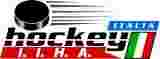 COMITATO TERRITORIALE :COMITATO TERRITORIALE :COMITATO TERRITORIALE :CLUB-CHALLENGE STAGIONE 2019-2020CLUB-CHALLENGE STAGIONE 2019-2020CLUB-CHALLENGE STAGIONE 2019-2020CLUB-CHALLENGE STAGIONE 2019-2020CLUB-CHALLENGE STAGIONE 2019-2020CLUB-CHALLENGE STAGIONE 2019-2020CLUB-CHALLENGE STAGIONE 2019-2020CLUB-CHALLENGE STAGIONE 2019-2020CLUB-CHALLENGE STAGIONE 2019-2020CLUB-CHALLENGE STAGIONE 2019-2020CLUB-CHALLENGE STAGIONE 2019-2020CLUB-CHALLENGE STAGIONE 2019-2020CLUB-CHALLENGE STAGIONE 2019-2020VEREINVEREINKATEGORIENAMENFUNKTIONCheftrainer: CTAssistenztrainer: ATHilfstrainer: HTQUALIFIKATION(Hilfstrainer/Maestro di Base/Trainer-1°Level Trainer-2°Level Trainer 3°LevelWÖCHENTLICHE TRAININGS-FREQUENZU7/U9U11U13U15U17U19NamenFull TimePart timeQualifikationQualificaNamenemailphonePRÄSIDENTSD (SPORTDIREKTOR)JUGEND-SEKTIONSLEITERU7/U9Elternvertreter/TeamLeaderBegleiterU11Elternvertreter/TeamLeaderBegleiterU13Elternvertreter/TeamLeaderBegleiterU15Elternvertreter/TeamLeaderBegleiterU17Elternvertreter/TeamLeaderBegleiterU19Elternvertreter/TeamLeaderBegleiterProtokolle der programmatischen Sitzungenn.AnmerkungenTrainerbüchern.AnmerkungenKATEGORIETEAM (1)NATIONALE MEISTERSCHAFTEN BESTRITTEN (2)GESPIELTE REGIONALE ODER INTERREGIONALE MEISTERSCHAFTEN (3)GESPIELTE TURNIERE (4)U7/U9U11U13U15U17U19INIZIATIVENN.TEILNEHMER (1)NAME DES KURSES / INITIATIVE UND LOKALITÄT (2 )Einführung in das FISG-AUSBILDUNGSPROGRAMM UND DAS HANDBUCH FÜR DIE ELTERNAktive Teilnahme an Prospect - TagenEinführung in Erweiterung des off ice HandbuchesAuffrischungskurse mit Torgny BendelinStages für MdB (Moltiplicatori)……..Trainern.Betruer/Team Leadern.INIZIATIVEJa/NeinNoteManifest der Ausbildung im Stadion ausgehängtInterne Regelung im Stadion angezeigtHandbuch an Eltern ausgeteiltSitzungsprotokolle zu ElterntreffenAusgefüllte Eltern-FragebögenAnzahlINIZIATIVEJa/NeinNoteStart-AusrüstungssetsKostenlose ProbezeitWeitere InitiativenINIZIATIVEJa/NeinAnmerkungenSet Floorball (U7-U9)Power Box (U11-U14) / Fixe SchussstationSOMMERTRAINING    KategorieAnmerkungenVon                       bis                   Wöch.Frequenz                                                U11Dal                        al                   Wöch.Frequenz                                                U13Dal                        al                   Wöch.Frequenz                                                U15Dal                        al                   Wöch.Frequenz                                                U17Dal                        al                   Wöch.Frequenz                                                U19Konditionstrainer: Full/Part timeQualifiezierungINIZIATIVEJa/NeinAdresse/NamenWEB Seitehttp://......Facebook SeiteFlyers/InserateMascotteTagesbuch des SpielersWeiteresINIZIATIVEJa/NeinAnmerkungenEislaufkursZusammenarbeit Kindergarten/SchuleFamily Day“Probiere Eishockey kostenlos”Einsatz eines MdB-MoltiplicatoreWeiteres…….INIZIATIVEJa/NeinAnmerkungenKabinen/TeampartyStart / Ende der Saison PartyGeburtstageGeselliges Mittagessen / AbendessenWeiteres…..